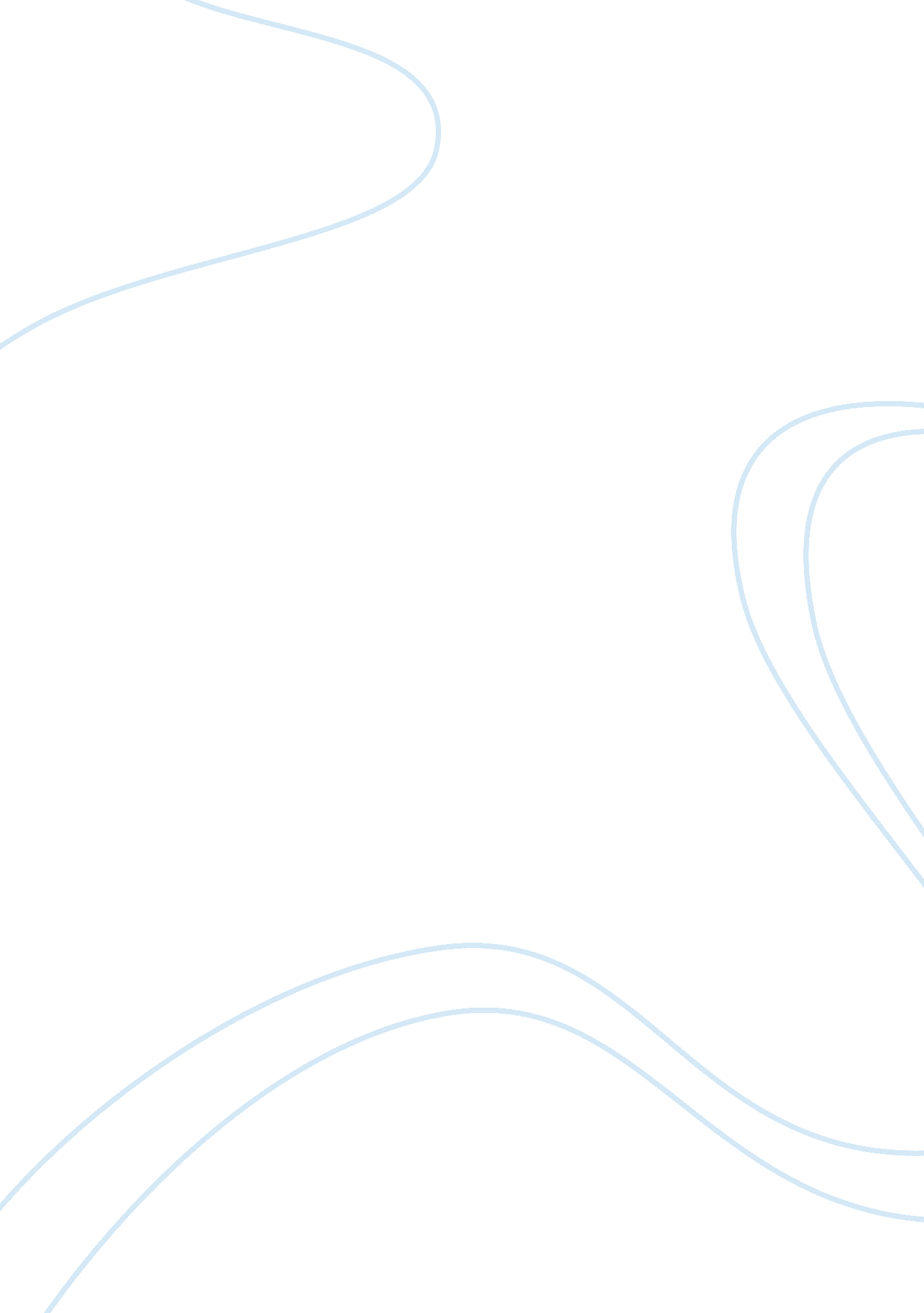 Email repiesSociology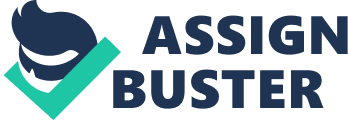 First Reply The definition of sociology as a scientific study dealing with society, human behavior, and social groups is accurate. As stated in the essay, sociologist carry out scientific study from the filed by involving other individuals. The example of census bureau is correct since later as stated, the surveys are investigated and analyzed in sociology. The essay states that sociology relies much on statistics and questionnaires in collection of data. The accuracy of these methods is challengeable. It is true that the direct involvement helps give first hand information. 
Though the essay is not comprehensively researched, the information given regarding sociologists research is accurate. In addition, the essay gives more emphasis on sociological research as a study on society. Though this is true, more information why sociologists confine themselves in the society should be addressed. Grammar and spelling mistakes were evident in the paper, which meant the paper was not proof read. 
Second reply 
This essay confirms the changing nature of the society. Since sociological research deals much with the society, its changing nature calls for more research outside the laboratory. Further still, the fact that sociologists need to know more about human behavior and its changing nature through interactions and combination of different cultures confirms the reason why sociologists conduct filed research. The writer believes that understanding human behavior knowledge to help understand social interaction is necessary in sociology and can be realized through field research. 
Though the paper gives the advantages and disadvantages of carrying social research outside the laboratory, the information is not comprehensive and to some extend less convincing. Important and obvious advantages like accuracy and less cost need to be addressed. However, the paper brings examples, which accurately support the writer’s ideas. Spelling and grammar mistakes need to be addressed through proofreading. 